November 10, 2014The Barnes Bulletin*Our student of the week is Mason Ketchem! Mason can bring in an item for show and tell on Thursday!* Homework: Please have your child read 15-20 minutes a night. Students should also practice their addition or subtraction math facts 5-10 minutes a night. A great way to practice your math facts is to use reflexmath.com! A great way to practice your reading is to use Book Flix on the Information Place website. The math link and reading response sheet are due on Friday! *Website: http://mrsbarnes2ndgrade.weebly.com/index.html Check out our classroom website and all the awesome pictures!! The classroom website is updated weekly! You can find links to The Information Place and Reflex Math!* Scholastic Book Order: Book Orders are due this Friday, November 14th. Make checks payable to Scholastic Books. * Picture Book Month: We are celebrating Picture books in November and December. Each student will unwrap a picture book from Mrs. Barnes, read it first and then sign it. Finally, the book will go in to our class library for everyone to enjoy! * Hat Day: We will have a hat day on Wednesday, November 19th. Students may wear a hat of their choice on that day.* Science: We are finishing up our unit on matter.* Math: We are reviewing strategies for addition and subtraction. * Reading: We are reading fiction books this week.*Library: We will have library on Thursday this week. Please remember to turn in your library books by Thursday.*Writing: We are writing personal narratives this week.*Words Their Way: The list going out today is good for two weeks. We will have a skill check on Friday the 21st. The best way to practice the words is to have your child sort them by their skill. We are doing this in class also.                                                                                                                                                Your partner in education,                                                                             Mrs. Barnes                                                         barnesn@wayland.k12.mi.us                                                                             681-9637 ext. 3156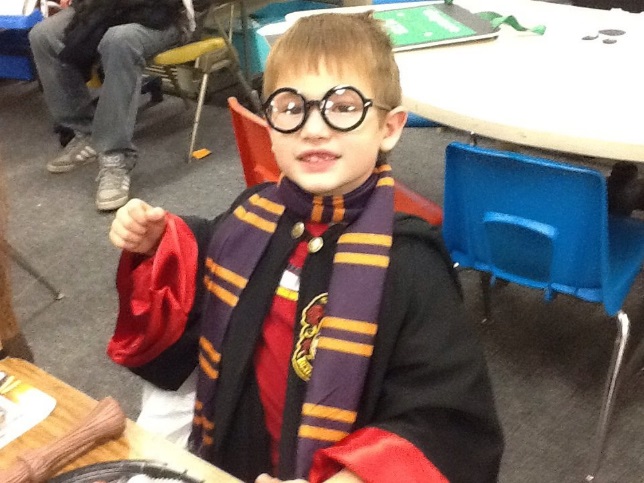 